Podanie o przyjęcie na studia w roku akademickim 2019/2020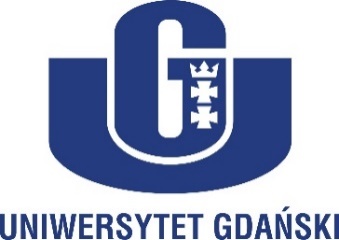 Stopień studiów				Kierunek studiów 	Imię						Nazwisko						Miejsce urodzenia (miasto)	Miejsce urodzenia (państwo)	Data urodzenia				Płeć							Obywatelstwo		Numer paszportuKraj wydania paszportu	Numer telefonu				E-mail address / E-mailAdres zamieszkaniaUlica:Numer domu:Numer mieszkania:Kod pocztowy:Miasto:Państwo: 	